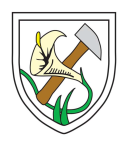 PE – St Joseph’s RCP Ramsbottom- KS1 and KS2 Coverage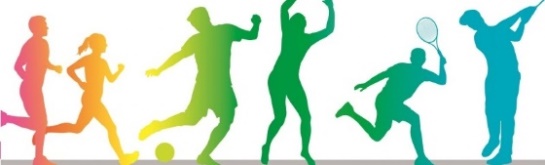 The National Curriculum aims and objectives will be met throughout the year through the following areas from Year 1 to Year 6: AimsThe national curriculum for physical education aims to ensure that all pupils:develop competence to excel in a broad range of physical activitiesare physically active for sustained periods of timeengage in competitive sports and activitieslead healthy, active lives.AimsThe national curriculum for physical education aims to ensure that all pupils:develop competence to excel in a broad range of physical activitiesare physically active for sustained periods of timeengage in competitive sports and activitieslead healthy, active lives.Key stage 1Pupils should develop fundamental movement skills, become increasingly competent and confident and access a broad range of opportunities to extend their agility, balance and coordination, individually and with others. They should be able to engage in competitive (both against self and against others) and co-operative physical activities, in a range of increasingly challenging situations.Pupils should be taught to:master basic movements including running, jumping, throwing and catching, as well as developing balance, agility and co-ordination, and begin to apply these in a range of activitiesparticipate in team games, developing simple tactics for attacking and defendingperform dances using simple movement patterns.Key Stage 2Pupils should continue to apply and develop a broader range of skills, learning how to use them in different ways and to link them to make actions and sequences of movement. They should enjoy communicating, collaborating and competing with each other. They should develop an understanding of how to improve in different physical activities and sports and learn how to evaluate and recognise their own success.Pupils should be taught to:use running, jumping, throwing and catching in isolation and in combinationplay competitive games, modified where appropriate [for example, badminton, basketball, cricket, football, hockey, netball, rounders and tennis], and apply basic principles suitable for attacking and defendingdevelop flexibility, strength, technique, control and balance [for example, through athletics and gymnastics]perform dances using a range of movement patternstake part in outdoor and adventurous activity challenges both individually and within a teamcompare their performances with previous ones and demonstrate improvement to  achieve their personal best.Autumn 1Autumn 2Spring 1Spring 2Summer 1Summer 2Year 1 and Year 2GamesFundamental Skills Commando Joe  Handball/Dodgeball/TennisHand-eye coordination gamesCommando Joe  GymnasticsDanceCommando Joe  Net and Wall gamesCommando Joe  Striking gamesCommando JoeAthletics - Running, Jumping, Landing.Commando Joe  Year 3, 4, 5 and 6. GamesFundamental skills- Improving Speed, Agility, Quickness, Balance, Co-Ordination, ReactionsCommando Joe  Fitness, Fundamental Movements, Handball/Dodgeball/TennisHand-eye coordination gamesCommando Joe  Gymnastics- Rolling, travelling, jumping, balancing in sequences and routinesDanceCommando Joe  Net and Wall gamesCommando Joe  Year 4 SwimmingStriking GamesCommando Joe  Athletics- Running, Jumping, Landing.Commando Joe  